                                                                                                                      “Azərbaycan Xəzər Dəniz Gəmiçiliyi”			                       			 	Qapalı Səhmdar Cəmiyyətinin 					       			“ 01 ”  Dekabr 2016-cı il tarixli		“216” nömrəli əmri ilə təsdiq edilmişdir.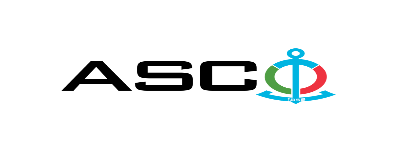 “Azərbaycan Xəzər Dəniz Gəmiçiliyi” Qapalı Səhmdar Cəmiyyətinin struktur idarələrinə tələb olunan polad boru və dirsəklərin satınalınması məqsədilə açıq müsabiqə elan edir:Müsabiqə №AM026/2021(İddiaçı iştirakçının blankında)AÇIQ MÜSABİQƏDƏ İŞTİRAK ETMƏK ÜÇÜN MÜRACİƏT MƏKTUBU___________ şəhəri                                                                         “__”_______20_-ci il___________№           							                                                                                          ASCO-nun Satınalmalar Komitəsinin Sədricənab C.Mahmudluya,Hazırkı məktubla [iddiaçı podratçının tam adı göstərilir] (nin,nun,nın) ASCO tərəfindən “__________”ın satın alınması ilə əlaqədar elan edilmiş [iddiaçı tərəfindən müsabiqənin nömrəsi daxil edilməlidir]nömrəli açıq  müsabiqədə iştirak niyyətini təsdiq edirik.Eyni zamanda [iddiaçı podratçının tam adı göstərilir] ilə münasibətdə hər hansı ləğv etmə və ya müflislik prosedurunun aparılmadığını, fəaliyyətinin dayandırılmadığını və sözügedən satınalma müsabiqəsində iştirakını qeyri-mümkün edəcək hər hansı bir halın mövcud olmadığını təsdiq edirik. Əlavə olaraq, təminat veririk ki, [iddiaçı podratçının tam adı göstərilir] ASCO-ya aidiyyəti olan şəxs deyildir.Tərəfimizdən təqdim edilən sənədlər və digər məsələlərlə bağlı yaranmış suallarınızı operativ cavablandırmaq üçün əlaqə:Əlaqələndirici şəxs: Əlaqələndirici şəxsin vəzifəsi: Telefon nömrəsi: E-mail: Qoşma: İştirak haqqının ödənilməsi haqqında bank sənədinin əsli – __ vərəq.________________________________                                   _______________________                   (səlahiyyətli şəxsin A.A.S)                                                                                                        (səlahiyyətli şəxsin imzası)_________________________________                                                                  (səlahiyyətli şəxsin vəzifəsi)                                                       MALLARIN SİYAHISI:   Texniki suallarla bağlı:   Emil Həsənov, Satınalmalar Departamentinin aparıcı mütəxəssisiTel: +994 50 422 00 11                                                       E-mail: emil.hasanov@asco.az     Müsabiqədə qalib elan olunan iddiaçı şirkət ilə satınalma müqaviləsi bağlanmamışdan öncə ASCO-nun Satınalmalar qaydalarına uyğun olaraq iddiaçının yoxlanılması həyata keçirilir.     Həmin şirkət bu linkə http://asco.az/sirket/satinalmalar/podratcilarin-elektron-muraciet-formasi/ keçid alıb xüsusi formanı doldurmalı və ya aşağıdakı sənədləri təqdim etməlidir:Şirkətin nizamnaməsi (bütün dəyişikliklər və əlavələrlə birlikdə)Kommersiya hüquqi şəxslərin reyestrindən çıxarışı (son 1 ay ərzində verilmiş)Təsisçi hüquqi şəxs olduqda, onun təsisçisi haqqında məlumatVÖEN ŞəhadətnaməsiAudit olunmuş mühasibat uçotu balansı və ya vergi bəyannaməsi (vergi qoyma sistemindən asılı olaraq)/vergi orqanlarından vergi borcunun olmaması haqqında arayışQanuni təmsilçinin şəxsiyyət vəsiqəsiMüəssisənin müvafiq xidmətlərin göstərilməsi/işlərin görülməsi üçün lazımi lisenziyaları (əgər varsa)Qeyd olunan sənədləri təqdim etməyən və ya yoxlamanın nəticəsinə uyğun olaraq müsbət qiymətləndirilməyən şirkətlərlə müqavilə bağlanılmır və müsabiqədən kənarlaşdırılır. Müsabiqədə iştirak etmək üçün təqdim edilməli sənədlər:Müsabiqədə iştirak haqqında müraciət (nümunə əlavə olunur);İştirak haqqının ödənilməsi barədə bank sənədi;Müsabiqə təklifi; Malgöndərənin son bir ildəki (əgər daha az müddət fəaliyyət göstərirsə, bütün fəaliyyət dövründəki) maliyyə vəziyyəti barədə bank sənədi;Azərbaycan Respublikasında vergilərə və digər icbari ödənişlərə dair yerinə yetirilməsi vaxtı keçmiş öhdəliklərin, habelə son bir il ərzində (fəaliyyətini dayandırdığı müddət nəzərə alınmadan) vergi ödəyicisinin Azərbaycan Respublikasının Vergi Məcəlləsi ilə müəyyən edilmiş vəzifələrinin yerinə yetirilməməsi hallarının mövcud olmaması barədə müvafiq vergi orqanlarından arayış.İlkin mərhələdə müsabiqədə iştirak haqqında müraciət (imzalanmış və möhürlənmiş) və iştirak haqqının ödənilməsi barədə bank sənədi (müsabiqə təklifi istisna olmaqla) ən geci   01 iyun 2021-ci il, Bakı vaxtı ilə saat 18:00-a qədər Azərbaycan, rus və ya ingilis dillərində “Azərbaycan Xəzər Dəniz Gəmiçiliyi” Qapalı Səhmdar Cəmiyyətinin ( “ASCO” və ya “Satınalan təşkilat”) yerləşdiyi ünvana və ya Əlaqələndirici Şəxsin elektron poçtuna göndərilməlidir, digər sənədlər isə müsabiqə təklifi zərfinin içərisində təqdim edilməlidir.   Satın alınması nəzərdə tutulan mal, iş və xidmətlərin siyahısı (təsviri) əlavə olunur.İştirak haqqının məbləği və Əsas Şərtlər Toplusunun əldə edilməsi:Müsabiqədə iştirak etmək istəyən iddiaçılar aşağıda qeyd olunmuş məbləğdə iştirak haqqını ASCO-nun bank hesabına ödəyib (ödəniş tapşırığında müsabiqə keçirən təşkilatın adı, müsabiqənin predmeti dəqiq göstərilməlidir), ödənişi təsdiq edən sənədi birinci bölmədə müəyyən olunmuş vaxtdan gec olmayaraq ASCO-ya təqdim etməlidir. Bu tələbləri yerinə yetirən iddiaçılar satınalma predmeti üzrə Əsas Şərtlər Toplusunu elektron və ya çap formasında əlaqələndirici şəxsdən elanın IV bölməsində göstərilən tarixədək həftənin istənilən iş günü saat 09:00-dan 18:00-a kimi ala bilərlər.İştirak haqqının məbləği (ƏDV-siz): 100 (Azn).Iştirak haqqı manat və ya ekvivalent məbləğdə ABŞ dolları və AVRO ilə ödənilə bilər.  Hesab nömrəsi: İştirak haqqı ASCO tərəfindən müsabiqənin ləğv edilməsi halı istisna olmaqla, heç bir halda geri qaytarılmır.Müsabiqə təklifinin təminatı :Müsabiqə təklifi üçün təklifin qiymətinin azı 1 (bir) %-i həcmində bank təminatı (bank qarantiyası) tələb olunur. Bank qarantiyasının forması Əsas Şərtlər Toplusunda göstəriləcəkdir. Bank qarantiyalarının əsli müsabiqə zərfində müsabiqə təklifi ilə birlikdə təqdim edilməlidir. Əks təqdirdə Satınalan Təşkilat belə təklifi rədd etmək hüququnu özündə saxlayır. Qarantiyanı vermiş maliyyə təşkilatı Azərbaycan Respublikasında və/və ya beynəlxalq maliyyə əməliyyatlarında qəbul edilən olmalıdır. Satınalan təşkilat etibarlı hesab edilməyən bank qarantiyaları qəbul etməmək hüququnu özündə saxlayır.Satınalma müsabiqəsində iştirak etmək istəyən şəxslər digər növ təminat (akkreditiv, qiymətli kağızlar, satınalan təşkilatın müsabiqəyə dəvət sənədlərində göstərilmiş xüsusi hesabına  pul vəsaitinin köçürülməsi, depozitlər və digər maliyyə aktivləri) təqdim etmək istədikdə, təminat növünün mümkünlüyü barədə Əlaqələndirici Şəxs vasitəsilə əvvəlcədən ASCO-ya sorğu verməlidir və razılıq əldə etməlidir. Müqavilənin yerinə yetirilməsi təminatı satınalma müqaviləsinin qiymətinin 5 (beş) %-i məbləğində tələb olunur.Hazırki satınalma əməliyyatı üzrə Satınalan Təşkilat tərəfindən yalnız malların anbara təhvil verilməsindən sonra ödənişin yerinə yetirilməsi nəzərdə tutulur, avans ödəniş nəzərdə tutulmamışdır.Müqavilənin icra müddəti:Malların tələbat yarandıqca alınması nəzərdə tutulur. Satınalma müqaviləsinin ASCO tərəfindən rəsmi sifariş (tələbat) daxil olduqdan sonra 5 (beş) təqvim günü ərzində yerinə yetirilməsi tələb olunur.Müsabiqə təklifinin təqdim edilməsinin son tarixi və vaxtı:Müsabiqədə iştirak haqqında müraciəti və iştirak haqqının ödənilməsi barədə bank sənədini birinci bölmədə qeyd olunan vaxta qədər təqdim etmiş iştirakçılar, öz müsabiqə təkliflərini bağlı zərfdə (1 əsli və 1 surəti olmaqla) 08 iyun 2021-ci il, Bakı vaxtı ilə saat 18:00-a qədər ASCO-ya təqdim etməlidirlər.Göstərilən tarixdən və vaxtdan sonra təqdim olunan təklif zərfləri açılmadan geri qaytarılacaqdır.Satınalan təşkilatın ünvanı:Azərbaycan Respublikası, AZ1003, Bakı şәhәri Neftçilәr prospekti, 2, ASCO-nun Satınalmalar Komitəsi.Əlaqələndirici şəxs:Emil HəsənovASCO-nun Satınalmalar Departameninin aparıcı mütəxəssisiTelefon nömrəsi: +99450 422 00 11Elektron ünvan: emil.hasanov@asco.az, tender@asco.azSalamov ZaurASCO-nun Satınalmalar Departameninin təchizat işləri üzrə mütəxəssisiTelefon nömrəsi:Tel: +99455 817 08 12Elektron ünvan: zaur.salamov@asco.azHüquqi məsələlər üzrə:Telefon nömrəsi: +994 12 4043700 (daxili: 1262)Elektron ünvan: tender@asco.az Müsabiqə təklif zərflərinin açılışı tarixi, vaxtı və yeri:Zərflərin açılışı 09 mart 2021-ci il tarixdə, Bakı vaxtı ilə saat 15:00-da  elanın V bölməsində göstərilmiş ünvanda baş tutacaqdır. Zərflərin açılışında iştirak etmək istəyən şəxslər iştirak səlahiyyətlərini təsdiq edən sənədi (iştirakçı hüquqi və ya fiziki şəxs tərəfindən verilmiş müvafiq etibarnamə) və şəxsiyyət vəsiqələrini müsabiqənin baş tutacağı tarixdən ən azı yarım saat qabaq Satınalan Təşkilata təqdim etməlidirlər.Müsabiqənin qalibi haqqında məlumat:Müsabiqə qalibi haqqında məlumat ASCO-nun rəsmi veb-səhifəsinin “Elanlar” bölməsində yerləşdiriləcəkdir.S/sMalların adıÖlçü vahidiSayıSertfikat tələbiPOLAD TİKİŞSİZ  BORULAR DİRSƏKLƏR VƏ KEÇİDLƏRPOLAD TİKİŞSİZ  BORULAR DİRSƏKLƏR VƏ KEÇİDLƏRPOLAD TİKİŞSİZ  BORULAR DİRSƏKLƏR VƏ KEÇİDLƏRPOLAD TİKİŞSİZ  BORULAR DİRSƏKLƏR VƏ KEÇİDLƏRPOLAD TİKİŞSİZ  BORULAR DİRSƏKLƏR VƏ KEÇİDLƏR1Polad tikişsiz boru  13,5х2,2 QOST 3262-75/A32 QOST Р 52927-2015metr250Mənşə, uyğunluq və Beynəlxalq Dəniz Təsnifatı Cəmiyyətinin sertifikatları tələb olunur2Polad tikişsiz boru  20х2,5 QOST 8734-75/A32 QOST Р 52927-2015metr2100Mənşə, uyğunluq və Beynəlxalq Dəniz Təsnifatı Cəmiyyətinin sertifikatları tələb olunur3Polad tikişsiz boru  22х3 QOST 8734-75/ A32 QOST Р 52927-2015metr1320Mənşə, uyğunluq və Beynəlxalq Dəniz Təsnifatı Cəmiyyətinin sertifikatları tələb olunur4Polad tikişsiz boru  25х3 QOST 8734-75/A32 QOST Р 52927-2015metr195Mənşə, uyğunluq və Beynəlxalq Dəniz Təsnifatı Cəmiyyətinin sertifikatları tələb olunur5Polad tikişsiz boru  25х3,2 -QOST 3262-75/A32 QOST Р 52927-2015metr850Mənşə, uyğunluq və Beynəlxalq Dəniz Təsnifatı Cəmiyyətinin sertifikatları tələb olunur6Polad tikişsiz boru  32х3 QOST 8734-75/A32 QOST Р 52927-2015metr970Mənşə, uyğunluq və Beynəlxalq Dəniz Təsnifatı Cəmiyyətinin sertifikatları tələb olunur7Polad tikişsiz boru  32х4 QOST 8734-75/A32 QOST Р 52927-2015metr1200Mənşə, uyğunluq və Beynəlxalq Dəniz Təsnifatı Cəmiyyətinin sertifikatları tələb olunur8Polad tikişsiz boru  38х3,5 QOST 8734-75/A32 QOST Р 52927-2015metr470Mənşə, uyğunluq və Beynəlxalq Dəniz Təsnifatı Cəmiyyətinin sertifikatları tələb olunur9Polad tikişsiz boru  38х4 QOST 8734-75/A32 QOST Р 52927-2015metr405Mənşə, uyğunluq və Beynəlxalq Dəniz Təsnifatı Cəmiyyətinin sertifikatları tələb olunur10Polad tikişsiz boru  42х4 QOST 8734-75/A32 QOST Р 52927-2015metr2235Mənşə, uyğunluq və Beynəlxalq Dəniz Təsnifatı Cəmiyyətinin sertifikatları tələb olunur11Polad tikişsiz boru 42х4,5 QOST 8734-75/A32 QOST Р 52927-2015metr300Mənşə, uyğunluq və Beynəlxalq Dəniz Təsnifatı Cəmiyyətinin sertifikatları tələb olunur12Polad tikişsiz boru 45х4х QOST 8734-75/A32 QOST Р 52927-2015metr325Mənşə, uyğunluq və Beynəlxalq Dəniz Təsnifatı Cəmiyyətinin sertifikatları tələb olunur13Polad tikişsiz boru  48х3,5 QOST 8734-75/A32 QOST Р 52927-2015 48-50metr205Mənşə, uyğunluq və Beynəlxalq Dəniz Təsnifatı Cəmiyyətinin sertifikatları tələb olunur14Polad tikişsiz boru  48х4 QOST 8734-75/A32 QOST Р 52927-2015metr1480Mənşə, uyğunluq və Beynəlxalq Dəniz Təsnifatı Cəmiyyətinin sertifikatları tələb olunur15Polad tikişsiz boru  48х4,5QOST 8734-75/A32 QOST Р 52927-2015metr250Mənşə, uyğunluq və Beynəlxalq Dəniz Təsnifatı Cəmiyyətinin sertifikatları tələb olunur16Polad tikişsiz boru  50х3,5 -QOST 3262-75/A32 QOST Р 52927-2015metr100Mənşə, uyğunluq və Beynəlxalq Dəniz Təsnifatı Cəmiyyətinin sertifikatları tələb olunur17Polad tikişsiz boru 57х5 QOST 8734-75/A32 QOST Р 52927-2015metr2020Mənşə, uyğunluq və Beynəlxalq Dəniz Təsnifatı Cəmiyyətinin sertifikatları tələb olunur18Polad tikişsiz boru 76х6 QOST 8734-75/A32 QOST Р 52927-2015metr440Mənşə, uyğunluq və Beynəlxalq Dəniz Təsnifatı Cəmiyyətinin sertifikatları tələb olunur19Polad tikişsiz boru  108х5 QOST 8734-75/A32 QOST Р 52927-2015metr765Mənşə, uyğunluq və Beynəlxalq Dəniz Təsnifatı Cəmiyyətinin sertifikatları tələb olunur20Polad tikişsiz boru  114х4,5 QOST 8734-78/A32 QOST Р 52927-2015 metr350Mənşə, uyğunluq və Beynəlxalq Dəniz Təsnifatı Cəmiyyətinin sertifikatları tələb olunur21Polad tikişsiz boru  114х5 QOST 8734-78/A32 QOST Р 52927-2015metr590Mənşə, uyğunluq və Beynəlxalq Dəniz Təsnifatı Cəmiyyətinin sertifikatları tələb olunur22Polad tikişsiz boru  133х6 QOST 8734-78/A32 QOST Р 52927-2015 140metr172Mənşə, uyğunluq və Beynəlxalq Dəniz Təsnifatı Cəmiyyətinin sertifikatları tələb olunur23Polad tikişsiz boru  160х5 QOST 8734-75/A32 QOST Р 52927-2015metr132Mənşə, uyğunluq və Beynəlxalq Dəniz Təsnifatı Cəmiyyətinin sertifikatları tələb olunur24Polad tikişsiz boru133.0x4.0/ст20 ГОСТ 8732-78 metr14.4Mənşə, uyğunluq və Beynəlxalq Dəniz Təsnifatı Cəmiyyətinin sertifikatları tələb olunur25Polad tikişsiz boru14x2.0/ст20 ГОСТ 8734-75metr445Mənşə, uyğunluq və Beynəlxalq Dəniz Təsnifatı Cəmiyyətinin sertifikatları tələb olunur26Polad tikişsiz boru8.0x1.8/ст20 ГОСТ 8734-75metr21Mənşə, uyğunluq və Beynəlxalq Dəniz Təsnifatı Cəmiyyətinin sertifikatları tələb olunur27Polad tikişsiz boru38.0x3.0/ст20 ГОСТ 8732-78metr262Mənşə, uyğunluq və Beynəlxalq Dəniz Təsnifatı Cəmiyyətinin sertifikatları tələb olunur28Polad tikişsiz boru38.0x4.0/ст20 ГОСТ 8732-78metr14.4Mənşə, uyğunluq və Beynəlxalq Dəniz Təsnifatı Cəmiyyətinin sertifikatları tələb olunur29Polad tikişsiz boru42.3x2.8/ст20 ГОСТ 3262-75metr338Mənşə, uyğunluq və Beynəlxalq Dəniz Təsnifatı Cəmiyyətinin sertifikatları tələb olunur30Polad tikişsiz boru57.0x3.5/ст20 ГОСТ 8732-78metr936Mənşə, uyğunluq və Beynəlxalq Dəniz Təsnifatı Cəmiyyətinin sertifikatları tələb olunur31Polad tikişsiz boru89.0x4.5/ст20ГОСТ 8732-78 metr172.8Mənşə, uyğunluq və Beynəlxalq Dəniz Təsnifatı Cəmiyyətinin sertifikatları tələb olunur32Polad tikişsiz boruГКРНМ 32.0x3.0 НД Л60 ГОСТ 494-2014metr28.8Mənşə, uyğunluq və Beynəlxalq Dəniz Təsnifatı Cəmiyyətinin sertifikatları tələb olunur33Dirsək  90-108x4.0/ст20 ГОСТ 17375-2001 əd60Mənşə, uyğunluq və Beynəlxalq Dəniz Təsnifatı Cəmiyyətinin sertifikatları tələb olunur34Dirsək 90-1-21.3x2.0/ст20 ГОСТ 17375-2001 əd162Mənşə, uyğunluq və Beynəlxalq Dəniz Təsnifatı Cəmiyyətinin sertifikatları tələb olunur35Dirsək 90-133x4.0/ст20 ГОСТ 17375-2001 əd24Mənşə, uyğunluq və Beynəlxalq Dəniz Təsnifatı Cəmiyyətinin sertifikatları tələb olunur36Dirsək 90-1-42.4x2.6/ст20 ГОСТ 17375-2001əd150Mənşə, uyğunluq və Beynəlxalq Dəniz Təsnifatı Cəmiyyətinin sertifikatları tələb olunur37Dirsək 90-1-45x3/ст20 ГОСТ 17375-2001 əd60Mənşə, uyğunluq və Beynəlxalq Dəniz Təsnifatı Cəmiyyətinin sertifikatları tələb olunur38Dirsək 90-1-25x2/ст20 ГОСТ 17375-2001 əd120Mənşə, uyğunluq və Beynəlxalq Dəniz Təsnifatı Cəmiyyətinin sertifikatları tələb olunur39Dirsək  90-168x5.0/ст20 ГОСТ 17375-2001 əd24Mənşə, uyğunluq və Beynəlxalq Dəniz Təsnifatı Cəmiyyətinin sertifikatları tələb olunur40Dirsək 90-1-76.1x5.0/ст20 ГОСТ 17375-2001 əd42Mənşə, uyğunluq və Beynəlxalq Dəniz Təsnifatı Cəmiyyətinin sertifikatları tələb olunur41Dirsək  90-32x2.5/ст20 ГОСТ 17375-2001 əd60Mənşə, uyğunluq və Beynəlxalq Dəniz Təsnifatı Cəmiyyətinin sertifikatları tələb olunur42Dirsək  90-32x3.0/ст20 ГОСТ 17375-2001 əd270Mənşə, uyğunluq və Beynəlxalq Dəniz Təsnifatı Cəmiyyətinin sertifikatları tələb olunur43Dirsək 90-38x4.0/ст20 ГОСТ 17375-2001 əd174Mənşə, uyğunluq və Beynəlxalq Dəniz Təsnifatı Cəmiyyətinin sertifikatları tələb olunur44Dirsək 90-42x4/ст20 ГОСТ 17375-2001 əd66Mənşə, uyğunluq və Beynəlxalq Dəniz Təsnifatı Cəmiyyətinin sertifikatları tələb olunur45Dirsək  90-48x3.0/ст20 ГОСТ 17375-2001,В10  əd132Mənşə, uyğunluq və Beynəlxalq Dəniz Təsnifatı Cəmiyyətinin sertifikatları tələb olunur46Dirsək 90-57x3.0/ст20 ГОСТ 17375-2001 əd534Mənşə, uyğunluq və Beynəlxalq Dəniz Təsnifatı Cəmiyyətinin sertifikatları tələb olunur47Dirsək 90-57x3.5/ст20 ГОСТ 17375-2001 əd324Mənşə, uyğunluq və Beynəlxalq Dəniz Təsnifatı Cəmiyyətinin sertifikatları tələb olunur48Dirsək  90-57x4.0/ст20 ГОСТ 17375-2001 əd24Mənşə, uyğunluq və Beynəlxalq Dəniz Təsnifatı Cəmiyyətinin sertifikatları tələb olunur49Dirsək 90-76x3.0/ст20 ГОСТ 17375-2001 əd42Mənşə, uyğunluq və Beynəlxalq Dəniz Təsnifatı Cəmiyyətinin sertifikatları tələb olunur50Dirsək  90-76x5.0/ст20 ГОСТ 17375-2001 əd90Mənşə, uyğunluq və Beynəlxalq Dəniz Təsnifatı Cəmiyyətinin sertifikatları tələb olunur51Dirsək 90-76x6.0/ст20 ГОСТ 17375-2001 əd60Mənşə, uyğunluq və Beynəlxalq Dəniz Təsnifatı Cəmiyyətinin sertifikatları tələb olunur52Dirsək 90-89x4.5/ст20 ГОСТ 17375-2001 əd108Mənşə, uyğunluq və Beynəlxalq Dəniz Təsnifatı Cəmiyyətinin sertifikatları tələb olunur53Keçid, К-108.0x4.0-57.0x3.0 L=80/ст20 ГОСТ 17378-2001əd6Mənşə, uyğunluq və Beynəlxalq Dəniz Təsnifatı Cəmiyyətinin sertifikatları tələb olunur54Keçid, К-1-33.7x4.5-21.3x4.0/ст20 ГОСТ 17378-2001əd12Mənşə, uyğunluq və Beynəlxalq Dəniz Təsnifatı Cəmiyyətinin sertifikatları tələb olunur55Keçid, К-1-42.4x3.6-21.3x3.2/ст20 ГОСТ 17378-2001əd12Mənşə, uyğunluq və Beynəlxalq Dəniz Təsnifatı Cəmiyyətinin sertifikatları tələb olunur56Keçid, К-57.0x3.0-38.0x2.0 L=45/ст20 ГОСТ 17378-2001əd12Mənşə, uyğunluq və Beynəlxalq Dəniz Təsnifatı Cəmiyyətinin sertifikatları tələb olunur57Keçid, К-45.0x4.0-38.0x4.0 L=30/ст20 ГОСТ 17378-2001əd6Mənşə, uyğunluq və Beynəlxalq Dəniz Təsnifatı Cəmiyyətinin sertifikatları tələb olunur